UNITELModernisation and internationalisation of Iranian HEIs via collaborative TEL-based curriculum development in engineering and STEM/UNI-TELUNITEL Second project meetingSeptember 28 – 29, 2021MINUTEVenue: MEET Monday, 13 December · 9:30AM – 12:00PMGoogle Meet https://meet.google.com/yxg-kmbu-xdi Video Recoding available in the drive folder of the meetinghttps://drive.google.com/drive/folders/1XKACXnLNJYl65i2L-ksty74qlbF8c889?usp=sharing Participants Monica Fasciani 	P1 - USGM, Università degli Studi Guglielmo Marconi, ItalyMatteo Martini 		P1 - USGM, Università degli Studi Guglielmo Marconi, ItalyIlaria Reggiani		P1 - USGM, Università degli Studi Guglielmo Marconi, ItalyRenzo Linsalata 		P1 - USGM, Università degli Studi Guglielmo Marconi, ItalyPasi Malinen		P2 – UTU, Turun YliopistoTimo Halttunen		P2 – UTU, Turun YliopistoMatti Lappalainen	P2 – UTU, Turun YliopistoHeli Brander		P2 - UTU, Turun YliopistoJoão Paz		P3 - UAb Christos Giordamlis	P4 – PRISMA, Prisma Electronics ABEEAreti Petsa,	P4 – PRISMA, Prisma Electronics ABEEKostas Sakatis. 	P4 – PRISMA, Prisma Electronics ABEEAmir Zarkeshan		P5 – IKIU, Imam Khomeini International UniversityShirzad Peik Herfeh	P5 – IKIU, Imam Khomeini International UniversityRohullah Bayat		P5 – IKIU, Imam Khomeini International UniversityMohsen Davoudi	P5 – IKIU, Imam Khomeini International UniversityAhmad Nasseri		P6 – USB, University of Sistan and BaluchestanShahram Mohanna 	P6 – USB, University of Sistan and BaluchestanMehri Rajayi 		P6 – USB, University of Sistan and BaluchestanLeila Sargazi		P6 – USB, University of Sistan and BaluchestanAli Akbar Safavi		P7 – SU, Shiraz UniversityDr. Saber Khaghani	P7 – SU, Shiraz UniversityMehrnoosh Soltanian    P7 – SU, Shiraz UniversityKomail Tayebi		P8 – UI, University of IsfahanDr Azam Naghavi 	P8 – UI, University of IsfahanDr. Hamidreza Marateb P8 – UI, University of IsfahanCyrus Zamani 		P9 – UT, University of TehranAra Toomanian		P9 – UT, University of TehranAmir Mohammad Ahadi 	P10 – SCU, Shahid Chamran University of AhvazKareem Lowaymi Mutlaq -	P10 – SCU, Shahid Chamran University of AhvazTayebeh Khabir  		P10 – SCU, Shahid Chamran University of AhvazYousef Tamsilian 		P10 – SCU, Shahid Chamran University of AhvazGholam Hossein Rahimidoost 	P10 – SCU, Shahid Chamran University of AhvazParvaneh Tishehzan	P10 – SCU, Shahid Chamran University of AhvazSaeed Maghsoudi	P12 - NAMVARAN P&T COMPANYMani Safamirzaei 	P12 - NAMVARAN P&T COMPANYSomayyeh Fallahfard 	P12 - NAMVARAN P&T COMPANYMonday December 13rd, 20219:30 – 12:00 CET time (12:00 IR time)The plenary Project Meeting started in time at 9:35 with the Welcome of the Coordinator USGM I.Reggiani and the presentation of the agenda of the day. She specified that the most important goals of the meeting were:-  identifying the final findings of the research and, in particular, the most relevant information for the next work packages (WP 2 and WP3, WP4);- identifying the necessary equipment (hardware/software) for the design and development of the online lessons, as well as for the establishment of the remote labs;- settling the first draft of the content/structure and methodology for the e-course included in the Work package 2 UNITEL Training Path development.She left the floor to Prof. Gholam Hossein Rahimidoost SCU, leader of WP1 Baseline Analysis, to present the final research findings. WP1: Baseline Analysis (leader: P10 SCU, Co-leader P2 UTU)Prof. Gholam Hossein Rahimidoost introduced the final research/s results of the WP1 (see the PPT uploaded in the drive folder WP1: Preparation/Baseline analysis, Task 1.2: Drawing up the state of the Art of HEIs (PC national level), Shahid Chamran University of Ahvaz https://drive.google.com/drive/folders/1XKACXnLNJYl65i2L-ksty74qlbF8c889?usp=sharing ). The presentation was focused on:2.1. Policies and guidelines in use for curriculum planning:2.2. Curriculum planning in practice3.1. TEL as a practice in your institution3.2. Technology in use3.3. Course development process3.4. Stakeholders involved and their roles and tasks3.5. Protocol of course assessment3.6. Identification of TEL /online quality practices or patterns of quality3.7. Process of continuous improving of educational provision3.8. Professional development of teachers and instructional designers4.1. Policy and action plan for industry-relevance4.2. Infrastructure4.3. Assessment of learning4.4. Functionalities of the technical infrastructure4.5. Use of virtual and remote laboratories5.1. Staff professionalization6. Opportunities and challenges for adoption of TEL practicesAfter the presentation of the WP1 results, M. Fasciani, USGM introduced the new staff member of the Shiraz University, Prof. Ali Akbar Safavi, Ph.D. He introduced himself, its core activities and in particular his multi-years’ experience in e learning environment. He is in fact the Head of the Iranian e-Learning Association (YADA) (https://elearningassociation.ir/). Furthermore, he presented the opportunity to join the International (IEEE Indexed) Conference to be held on 9-10 March, 2022. The ICeLeT 2022 (The 9th International Conference on e-learning and e- teaching) is hosted by the University of Kurdestan. He would like to organise a specific panel for the project within the event. https://conf.uok.ac.ir/icelet2022/Default.aspx?Lang=En. He asked the partners to check the conference and if they are ready to send papers please let him know. He will keep the partners informed about the panel’s next developments.As an example of his experience in distance learning, He presented some videos concerning the remote Lab’s practice. As concerns the project, He introduced relevant improvements in the UNITEL dissemination outcomes. 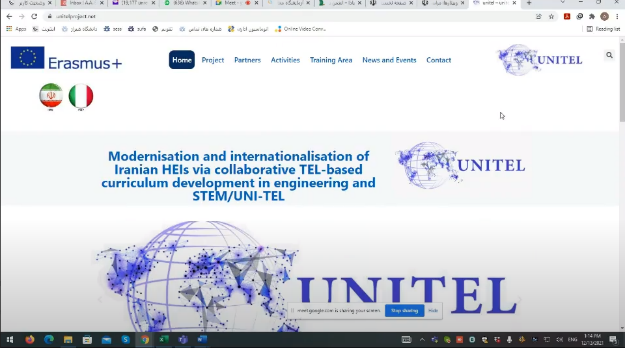 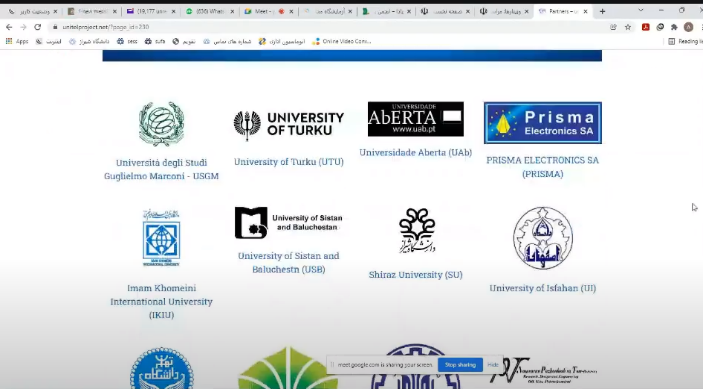 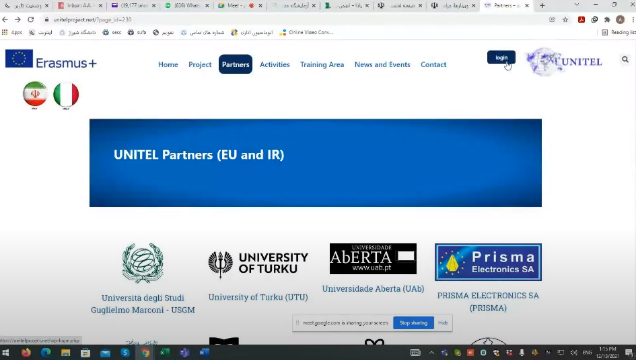 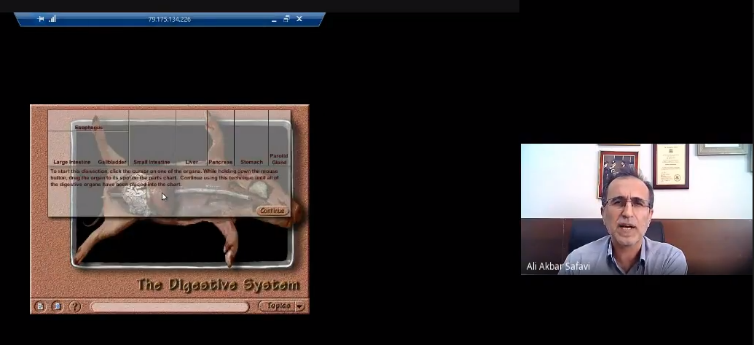 He offered the possibility to the other Iranian partners to join the University’s remote lab. He said that he just need a couple of months to organise the infrastructure and to share the procedure.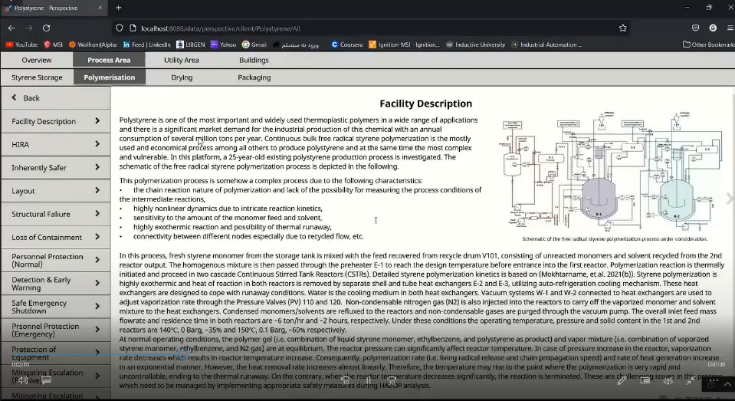 It will be a valuable opportunity to reinforce the lab’s practice. It will not replace the project labs’ tasks but it will reinforce the skills and competences of the Iranian academic staff.He presented the new logo, the revised website and the new dominium. The coordinator and the partners greatly appreciated the significant improvements, the deep experience in e-learning and the remote lab best practice. Prof. Matteo Martini (USGM) highlighted that is will be important to start from each IR university real lab in order to transform it into a remote lab suitable for the project aims. The settlement of the remote labs depends on the technological infrastructure that the university has. It is essential  to share the list of equipment and highlight the compulsory items (Arduino, Raspberry PI, Adobe presenter/OBS, Adalta, etc..) . The choice of the equipment list should comply with the lab’s needs and the distance-learning course’s design and development. We need a common technological infrastructure. Later on, Timo Halttunen (P2 UTU) presented the deliverable connected to the Activity.1.4 Addendum for Skills and competences of the Universities lecturers in line with the Digital Education Era. (to download the PPT, you can access to the Drive folder https://drive.google.com/drive/folders/1XKACXnLNJYl65i2L-ksty74qlbF8c889?usp=sharing)Finally, Matti Lappalainen and Heli Brander, (P2 UTU), as leader of WP2: UNI-TEL Training path development, presented a more detailed proposal on e-course modules and next action plan. (to download the PPT, you can access to the Drive folder https://drive.google.com/drive/folders/1XKACXnLNJYl65i2L-ksty74qlbF8c889?usp=sharing)After the presentation, I.reggiani (USGM) first thanked Matti Lappaleinnen and Heli Brander for the great work, later on, she highlighted that the presented scheduling for the activities was not feasible, in fact, according to the original project workplan the activities of WP3 should be finished by the 14th month (February 2022). We could take some more time but the activities should be finished by April 2022 at latest. Otherwise al the next activities will be delayed. As concerns the modules, João Paz said that the UAb team has developed a digital assessment framework. He will shared it. It may be useful for the assessment module.Matti Lappalainen pointed out that one topic could be about 15-30 minutes. E.g. the prof. Safavi´s presentation could be a good example of one way to produce material in a topic. Then just an assignment and it could be ready. Unfortunately, the discussion delayed the meeting schedule and there was not enough time to discuss about the financial issues. Any financial question or issue will be discussed bilaterally. The next meeting will be planned on 11th or 12nd of January 2022; the meeting will focused on final reports of the WP1 and the WP2, WP3, Dissemination, Quality and Management issuesA doodle will be sent to define the official date. The meeting ended at 12.45 CET time. IDActionActionResponsibleDeadlineDEL/ACTWP1. BASELINE ANALYSISWP1. BASELINE ANALYSIS1.1Comparative analysis (State of the Art of HEIs in Engineering and STEM studies)SCU and UTUSCU and UTU10/01/20221.2Guidelines for modernising HEIs engineering and STEM studies curriculum integrating new pedagogical and digital learning approachesSCU and UTUSCU and UTU10/01/20221.3Roadmap on industry-relevant Skills and competencesNAMVARANNAMVARAN10/01/2022WP2 UNITEL training path developmentWP2 UNITEL training path development2Feedback on the PPT Presented in the Meeting 13/12/2021 – ECOURSE CONTENT Feedback on the PPT Presented in the Meeting 13/12/2021 – ECOURSE CONTENT All partners 31/01/2021WP3 UNITEL TRAINING DELIVERYWP3 UNITEL TRAINING DELIVERY3Send list of equipment with price of each item (with and without VAT), the purpose of use. In the list Arduino, Rasperry PI and Adobe presented should be included. Send list of equipment with price of each item (with and without VAT), the purpose of use. In the list Arduino, Rasperry PI and Adobe presented should be included. Partners missing27/12/2021WP5. QUALITY ASSURANCEWP5. QUALITY ASSURANCEDelivery of the Final Quality PlanDelivery of the Final Quality PlanUAb03/01/2022Peer Review Strategy and tool for the WP1 core outcomes’ assessment Peer Review Strategy and tool for the WP1 core outcomes’ assessment UAb03/01/2022Delivery  of the Previous (second) meeting assessment Delivery  of the Previous (second) meeting assessment UAb03/01/2022Delivery of the Terms Of Reference  for the contractualization of the External Evaluator to the coordinator Delivery of the Terms Of Reference  for the contractualization of the External Evaluator to the coordinator UAb03/01/2022Delivery of questionnaire for evaluating the third meeting (13rd December)Delivery of questionnaire for evaluating the third meeting (13rd December)UAb 27/12/2021Filling the questionnaire Filling the questionnaire All partners 03/01/2022WP6. DISSEMINATION AND EXPLOITATIONWP6. DISSEMINATION AND EXPLOITATIONValorisation plan final versionValorisation plan final versionSU15/01/2022Structural revision of the UNI-TEL Website and the logo Structural revision of the UNI-TEL Website and the logo SU15/01/2022UNI-TEL Social Accounts (Facebook, Linkedin)UNI-TEL Social Accounts (Facebook, Linkedin)SU15/01/2022Paper products (brochure) Paper products (brochure) SU15/01/2022First newsletter design First newsletter design SU27/12/2021WP7. MANAGEMENT WP7. MANAGEMENT Minutes of the third official meetingMinutes of the third official meetingUSGM22/12/2021Sending the financial documentsSending the financial documentsMissing partners27/12/2021Feedback on financial documents Feedback on financial documents USGM10/01/2022